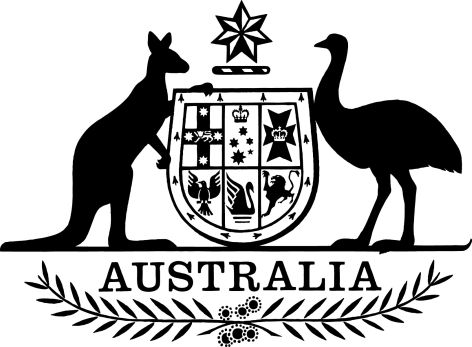 Automatic Mutual Recognition (New South Wales) (Temporary Exemption—Various) Declaration 2021I, the Honourable Dominic Perrottet, Treasurer, make the following declaration.Dated: 29 June 2021				The Honourable Dominic Perrottet MP TreasurerContents1  Name	12  Commencement	13  Authority	14  Simplified outline of this instrument	15  Definitions	16  Temporary exemption	21  Name		This instrument is the Automatic Mutual Recognition (New South Wales) (Temporary Exemption—Various) Declaration 2021.2  Commencement	(1)	Each provision of this instrument specified in column 1 of the table commences, or is taken to have commenced, in accordance with column 2 of the table. Any other statement in column 2 has effect according to its terms.Note:	This table relates only to the provisions of this instrument as originally made. It will not be amended to deal with any later amendments of this instrument.	(2)	Any information in column 3 of the table is not part of this instrument. Information may be inserted in this column, or information in it may be edited, in any published version of this instrument.3  Authority		This instrument is made under section 42T of the Mutual Recognition Act 1992 of the Commonwealth.4  Simplified outline of this instrumentThe purpose of this instrument is to temporarily exempt registrations for occupations, or for activities covered by occupations, from the automatic deemed registration provisions of the Mutual Recognition Act 1992 of the Commonwealth.This instrument has effect only in relation to New South Wales.Unless revoked earlier, this instrument is repealed at the end of 12 months after section 42T of the Mutual Recognition Act 1992 of the Commonwealth commences (see subsection 42T(5)).5  Definitions		In this instrument:Act means the Mutual Recognition Act 1992 of the Commonwealth.6  Temporary exemption	(1)	For the purposes of paragraph 42T(1)(a) of the Act, a registration listed in the table in subsection (2) of this section is excluded from the operation of automatic deemed registration in New South Wales.	(2)	The table is as follows:Commencement informationCommencement informationCommencement informationColumn 1Column 2Column 3ProvisionsCommencementDate/Details1.  The whole of this instrumentAt the same time as the Mutual Recognition Amendment Act 2021 of the Commonwealth commences.Exemptions for the purposes of paragraph 42T(1)(a)Exemptions for the purposes of paragraph 42T(1)(a)Exemptions for the purposes of paragraph 42T(1)(a)ItemColumn 1Registration nameColumn 2Relevant Act or Regulation (NSW)1Food Safety Supervisor Food Act 20032Food Safety AuditorFood Act 20033Mining engineering manager of underground coal mines,Work Health and Safety (Mines and Petroleum Sites) Regulation 2014  4Electrical engineering manager of underground coal minesWork Health and Safety (Mines and Petroleum Sites) Regulation 2014  5Mechanical engineering manager of underground coal minesWork Health and Safety (Mines and Petroleum Sites) Regulation 2014  6Undermanager of underground coal minesWork Health and Safety (Mines and Petroleum Sites) Regulation 2014  7Ventilation auditor of underground coal minesWork Health and Safety (Mines and Petroleum Sites) Regulation 2014  8Ventilation officer of underground coal minesWork Health and Safety (Mines and Petroleum Sites) Regulation 2014  9Dust explosion control measures auditor of underground coal minesWork Health and Safety (Mines and Petroleum Sites) Regulation 2014  10Deputy of underground coal minesWork Health and Safety (Mines and Petroleum Sites) Regulation 2014  11Mining engineering manager of coal mines other than underground minesWork Health and Safety (Mines and Petroleum Sites) Regulation 2014  12Open cut examiner of coal mines other than underground minesWork Health and Safety (Mines and Petroleum Sites) Regulation 2014  13Electrical engineer of coal mines other than underground minesWork Health and Safety (Mines and Petroleum Sites) Regulation 2014  14Mechanical engineer of coal mines other than underground minesWork Health and Safety (Mines and Petroleum Sites) Regulation 2014  15Mining engineering manager of underground mines other than coal minesWork Health and Safety (Mines and Petroleum Sites) Regulation 2014  16Underground mine supervisor of underground mines other than coal minesWork Health and Safety (Mines and Petroleum Sites) Regulation 2014  17Electrical engineer of underground mines other than coal minesWork Health and Safety (Mines and Petroleum Sites) Regulation 2014  18Quarry manager of mines other than underground mines or coal minesWork Health and Safety (Mines and Petroleum Sites) Regulation 2014  19Electrical engineer of mines other than underground mines or coal minesWork Health and Safety (Mines and Petroleum Sites) Regulation 2014  20Teacher (school or early childhood)Teacher Accreditation Act 200421Commercial AgentsCommercial Agents and Private Inquiry Agents Act 200422Security Operative (range of sub-occupations)Security Industry Act 199723Security Business Operator (if individual, not corporation)Security Industry Act 199724Private InvestigatorCommercial Agents and Private Inquiry Agents Act 2004 25TattooistTattoo Parlours Act 2012 26Tattoo Parlour Operator (if individual, not corporation)Tattoo Parlours Act 201227CAPI Business Operator (if individual, not corporation)Commercial Agents and Private Inquiry Agents Act 200428Pesticide User - Aerial applicator pilot licencePesticides Act 199929Pesticide User - Fumigator licencePesticides Act 199930Pesticide User - Ground applicator licencePesticides Act 199931Pesticide User - Pest management technician licencePesticides Act 199932Pesticide User - RPA applicator pilot licencePesticides Act 199933Radiation User licence Radiation Control Act 199034Accredited site auditorContaminated Land Management Act 199735Radiation Security AssessorRadiation Control Act 199036Consulting Radiation ExpertRadiation Control Act 199037Driving InstructorsDriving Instructors Act 199238Bus driverPassenger Transport Act 199039Registered certifier (various classes)Building and Development Certifiers Act 201840Casino - Special Employee LicenceCasino Control Act 199241ConveyancerConveyancers Licensing Act 200342Professional EngineerDesign and Building Practitioners Act 202043Registered Building PractitionerDesign and Building Practitioners Act 202044Registered Design PractitionerDesign and Building Practitioners Act 202045Explosives Licence- Blasting Explosives User's LicenceExplosives Act 200346Explosives Licence- Licence to ImportExplosives Act 200347Explosives Licence- Licence to Manufacture Explosives Explosives Act 200348Explosives Licence- Licence to StoreExplosives Act 200349Explosives Licence- Licence to supplyExplosives Act 200350Explosives Licence- Licence to TransportExplosives Act 200351Explosives Licence- Licence to use security sensitive dangerous substances (SSDS)Explosives Act 200352Explosives Licence- Pyrotechnician's LicenceExplosives Act 200353Explosives Licence- Security ClearanceExplosives Act 200354Competency Card (RCG)Gaming Machines Act 200155Gaming Machine Dealers LicenceGaming Machines Act 200156Gaming Machine Sellers LicenceGaming Machines Act 200157Gaming Machine Technician LicenceGaming Machines Act 200158Gaming Machine Testing Facility LicenceGaming Machines Act 200159Qualified Supervisor Certificate- Advanced LP GasfitterHome Building Act 198960Qualified Supervisor Certificate- Air ConditioningHome Building Act 198961Qualified Supervisor Certificate- BricklayerHome Building Act 198962Qualified Supervisor Certificate- BuilderHome Building Act 198963Qualified Supervisor Certificate- CarpenterHome Building Act 198964Qualified Supervisor Certificate- DecoratorHome Building Act 198965Qualified Supervisor Certificate- Discon/Recon Fixed Elect EquipHome Building Act 198966Qualified Supervisor Certificate- DrainerHome Building Act 198967Qualified Supervisor Certificate- Dry PlastererHome Building Act 198968Qualified Supervisor Certificate- ElectricianHome Building Act 198969Qualified Supervisor Certificate- Erection of prefabricated metal-framed home additions & structuresHome Building Act 198970Qualified Supervisor Certificate- ExcavatorHome Building Act 198971Qualified Supervisor Certificate- FencerHome Building Act 198972Qualified Supervisor Certificate- GasfitterHome Building Act 198973Qualified Supervisor Certificate- General ConcreterHome Building Act 198974Qualified Supervisor Certificate- GlazierHome Building Act 198975Qualified Supervisor Certificate- JoinerHome Building Act 198976Qualified Supervisor Certificate- Kitchen Bathroom Laundry RenovatorHome Building Act 198977Qualified Supervisor Certificate- LP GasfitterHome Building Act 198978Qualified Supervisor Certificate- Mechanical Services and Medical Gas WorkHome Building Act 198979Qualified Supervisor Certificate- Medical Gas Technician WorkHome Building Act 198980Qualified Supervisor Certificate- Medical Gasfitting WorkHome Building Act 198981Qualified Supervisor Certificate- Metal FabricatorHome Building Act 198982Qualified Supervisor Certificate- Minor Maintenance/CleaningHome Building Act 198983Qualified Supervisor Certificate- Minor Trade WorkHome Building Act 198984Qualified Supervisor Certificate- PainterHome Building Act 198985Qualified Supervisor Certificate- PlumberHome Building Act 198986Qualified Supervisor Certificate- RefrigerationHome Building Act 198987Qualified Supervisor Certificate- Roof PlumberHome Building Act 198988Qualified Supervisor Certificate- Roof SlaterHome Building Act 198989Qualified Supervisor Certificate- Roof TilerHome Building Act 198990Qualified Supervisor Certificate- StonemasonHome Building Act 198991Qualified Supervisor Certificate- Structural LandscapingHome Building Act 198992Qualified Supervisor Certificate- Swimming Pool BuilderHome Building Act 198993Qualified Supervisor Certificate- Swimming Pool Repairs & ServiceHome Building Act 198994Qualified Supervisor Certificate- Underpinning and PieringHome Building Act 198995Qualified Supervisor Certificate- Wall & Floor TilerHome Building Act 198996Qualified Supervisor Certificate- Water PlumberHome Building Act 198997Qualified Supervisor Certificate- Waterproofing TechnicianHome Building Act 198998Qualified Supervisor Certificate- Wet PlastererHome Building Act 198999Tradesperson Certificate- Air Conditioning,Home Building Act 1989100Tradesperson Certificate- Discon/Recon Fixed Elect EquipHome Building Act 1989101Tradesperson Certificate- DrainerHome Building Act 1989102Tradesperson Certificate- GasfitterHome Building Act 1989103Tradesperson Certificate- LP GasfitterHome Building Act 1989104Tradesperson Certificate- Mechanical Services and Medical Gas WorkHome Building Act 1989105Tradesperson Certificate- Medical Gas Technician WorkHome Building Act 1989106Tradesperson Certificate- Medical Gasfitting WorkHome Building Act 1989107Tradesperson Certificate- PlumberHome Building Act 1989108Tradesperson Certificate- RefrigerationHome Building Act 1989109Tradesperson Certificate- Roof PlumberHome Building Act 1989110Tradesperson Certificate- Water PlumberHome Building Act 1989111Tradesperson Certificate- Water Plumber - fire protection systemsHome Building Act 1989112Tradesperson Certificate- Water Plumber - fire sprinkler systemsHome Building Act 1989113Tradesperson Certificate- Water Plumber - urban irrigationHome Building Act 1989114Contractor Licence- Advanced LP GasfitterHome Building Act 1989115Contractor Licence- Air ConditioningHome Building Act 1989116Contractor Licence- BricklayerHome Building Act 1989117Contractor Licence- BuilderHome Building Act 1989118Contractor Licence- CarpenterHome Building Act 1989119Contractor Licence- DecoratorHome Building Act 1989120Contractor Licence- Discon/Recon Fixed Elect EquipHome Building Act 1989121Contractor Licence- DrainerHome Building Act 1989122Contractor Licence- Dry PlastererHome Building Act 1989123Contractor Licence- ElectricianHome Building Act 1989124Contractor Licence- Erection of Pre-fabricated metal-framed home additions & structuresHome Building Act 1989125Contractor Licence- ExcavatorHome Building Act 1989126Contractor Licence- FencerHome Building Act 1989127Contractor Licence- GasfitterHome Building Act 1989128Contractor Licence- General ConcreterHome Building Act 1989129Contractor Licence- GlazierHome Building Act 1989130Contractor Licence- JoinerHome Building Act 1989131Contractor Licence- Kitchen Bathroom Laundry RenovatorHome Building Act 1989132Contractor Licence- LP GasfitterHome Building Act 1989133Contractor Licence- Mechanical Services and Medical Gas WorkHome Building Act 1989134Contractor Licence- Medical Gas Technician WorkHome Building Act 1989135Contractor Licence- Medical Gasfitting WorkHome Building Act 1989136Contractor Licence- Metal FabricatorHome Building Act 1989137Contractor Licence- Minor Maintenance/CleaningHome Building Act 1989138Contractor Licence- Minor Trade WorkHome Building Act 1989139Contractor Licence- PainterHome Building Act 1989140Contractor Licence- PlumberHome Building Act 1989141Contractor Licence- RefrigerationHome Building Act 1989142Contractor Licence- Roof PlumberHome Building Act 1989143Contractor Licence- Roof SlaterHome Building Act 1989144Contractor Licence- Roof TilerHome Building Act 1989145Contractor Licence- StonemasonHome Building Act 1989146Contractor Licence- Structural LandscapingHome Building Act 1989147Contractor Licence- Swimming Pool BuilderHome Building Act 1989148Contractor Licence- Swimming Pool Repairs & ServiceHome Building Act 1989149Contractor Licence- Underpinning and PieringHome Building Act 1989150Contractor Licence- Wall & Floor TilerHome Building Act 1989151Contractor Licence- Water PlumberHome Building Act 1989152Contractor Licence- Water Plumber - fire protection systemsHome Building Act 1989153Contractor Licence- Water Plumber - fire sprinkler systemsHome Building Act 1989154Contractor Licence- Water Plumber - urban irrigationHome Building Act 1989155Contractor Licence- Waterproofing TechnicianHome Building Act 1989156Contractor Licence- Wet PlastererHome Building Act 1989157Trainer (RSA/RCG/LT/ALT)Liquor Act 2007158Motor DealerMotor Dealers and Repairers Act 2013159Motor Vehicle Recycler Motor Dealers and Repairers Act 2013160Wholesale DealerMotor Dealers and Repairers Act 2013161Motor Vehicle Repairer Motor Dealers and Repairers Act 2013162PawnbrokerPawnbrokers and Second-hand Dealers Act 1996163Second-hand DealerPawnbrokers and Second-hand Dealers Act 1996164Property  Certificate- Assistant AgentProperty and Stock Agents Act 2002165Property - Individual- Auctioneer Accreditation - Real Estate and Stock and Station  Class 1 or 2Property and Stock Agents Act 2002166Property - Individual- Auctioneer as a Real Estate Agent  Class 1 or 2Property and Stock Agents Act 2002167Property - Individual- Auctioneer as a Stock & Station Agent  Class 1 or 2Property and Stock Agents Act 2002168Property - Individual- Business AgentProperty and Stock Agents Act 2002169Property - Individual- Onsite Residential Property Manager  Class 1 or 2Property and Stock Agents Act 2002170Property - Individual- Real Estate Agent  Class 1 or 2Property and Stock Agents Act 2002171Property - Individual- Real Estate Agent Restricted to Buyers Agent  Class 1 or 2Property and Stock Agents Act 2002172Property - Individual- Stock & Station Agent  Class 1 or 2Property and Stock Agents Act 2002173Property - Individual- Strata Management Agent  Class 1 or 2Property and Stock Agents Act 2002174Registered Land Surveyor- Surveyor - Land (NSW)Surveying and Spatial Information Act 2002175Registered Land Surveyor- Surveyor - Land (NSW/ACT)Surveying and Spatial Information Act 2002176Registered Mining Surveyor- Surveyor - Mining (open cut)Surveying and Spatial Information Act 2002177Registered Mining Surveyor- Surveyor - Mining (unrestricted)Surveying and Spatial Information Act 2002178Registered Mining Surveyor- Surveyor - Mining (underground metalliferous)Surveying and Spatial Information Act 2002179Registered Mining Surveyor- Surveyor - Mining (underground coal)Surveying and Spatial Information Act 2002180Driver Certificate- Tow Truck Driver CertificateTow Truck Industry Act 1998181Tow Truck Operators LicenceTow Truck Industry Act 1998182High Risk Work AssessorWork Health and Safety Act 2011183Asbestos Licence- Friable asbestos removal (Class A )Work Health and Safety Act 2011184Asbestos Licence- Non-friable asbestos removal Class B)Work Health and Safety Act 2011185Demolition Licence- Demolition licence DE1Work Health and Safety Act 2011186Demolition Licence- Restricted demolition licence DE2Work Health and Safety Act 2011187Explosives Licence- Pyrotechnician's LicenceWork Health and Safety Act 2011188Racing industry participants- Racing industry participantsGreyhound Racing Act 2017189BookmakersGreyhound Racing Act 2017190Racing industry participantsHarness Racing Act 2009191BookmakersHarness Racing Act 2009192Racing industry participantsThoroughbred Racing Act 1996193BookmakersThoroughbred Racing Act 1996194Contractor Licence- Medical Gasfitting workHome Building Act 1989195Contractor Licence- Medical Gas technicianHome Building Act 1989196Contractor Licence- Mechanical Services and Medical gas workHome Building Act 1989197High Risk Work Licence- Advanced RiggingWork Health and Safety Act 2011198High Risk Work Licence- Basic RiggingWork Health and Safety Act 2011199High Risk Work Licence- DoggingWork Health and Safety Act 2011200Combatant registration classesCombat Sports Act 2013201Industry participant registration classesCombat Sports Act 2013202Promotor registration classesCombat Sports Act 2013203Architect Architects Act 2003